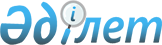 О внесении изменения в постановление акимата Кызылординской области от 12 октября 2012 года № 593 "Об утверждении расположения специальных стационарных помещений для распространения религиозной литературы и иных информационных материалов религиозного содержания, предметов религиозного назначения"Постановление Кызылординского областного акимата от 02 декабря 2015 года № 234. Зарегистрировано Департаментом юстиции Кызылординской области 30 декабря 2015 года № 5278      В соответствии с Законом Республики Казахстан от 23 января 2001 года "О местном государственном управлении и самоуправлении в Республике Казахстан" и Законом Республики Казахстан от 11 октября 2011 года "О религиозной деятельности и религиозных объединениях" акимат Кызылординской области ПОСТАНОВЛЯЕТ:

      Внести в постановление акимата Кызылординской области от 12 октября 2012 года № 593 "Об утверждении расположения специальных стационарных помещений для распространения религиозной литературы и иных информационных материалов религиозного содержания, предметов религиозного назначения" (зарегистрировано в Реестре государственной регистрации нормативных правовых актов за номером 4330, опубликовано 6 ноября 2012 года в газете "Кызылординские вести") следующее изменение:

      расположение специальных стационарных помещений для распространения религиозной литературы и иных информационных материалов религиозного содержания, предметов религиозного назначения изложить в редакции согласно приложению к настоящему постановлению.

      2. Контроль за исполнением настоящего постановления возложить на заместителя акима Кызылординской области Р. Кенжеханулы.

      3. Настоящее постановление вводится в действие по истечении десяти календарных дней после дня первого официального опубликования.

 Расположение специальных стационарных помещений для распространения религиозной литературы и иных информационных материалов религиозного содержания, предметов религиозного назначения 
					© 2012. РГП на ПХВ «Институт законодательства и правовой информации Республики Казахстан» Министерства юстиции Республики Казахстан
				
      Аким Кызылординской области

К. Кушербаев
Приложение
к постановлению акимата Кызылординской области
от "2" декабря 2015 года № 234 Приложение
к постановлению акимата Кызылординской области
от "12" октября 2012 года № 593№

Наименование специальных

стационарных помещений

Адреса специальных

стационарных помещений

город Кызылорда

город Кызылорда

город Кызылорда

1.

Магазин "Жамагат"

улица Айтеке би, дом №10

